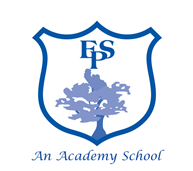 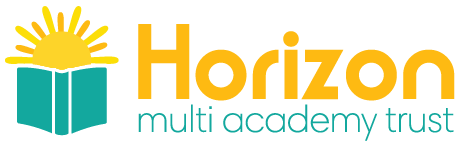 Teaching Assistant – Elburton Primary School                                                              28.75 hrs per week / 39 weeks per year Scale:  Grade C                                       Horizon MAT are seeking to appoint a hardworking, enthusiastic and committed Teaching Assistant to join our dedicated team at Elburton Primary School. The successful candidate must be:Reliable, cheerful, resilient and motivated and able to work alone and as part of a teamHold an NVQ Level 2 Teaching Assistant qualification or above;Have a GCSE in English and maths;Have experience and an understanding of the primary curriculum;Have experience and knowledge of working with children with additional needs such as Autistic Spectrum Condition (ASC)Have strategies to support enabling children to access the curriculum;Be innovative and able to adapt provision based on the child’s needs.Be committed to building and maintaining positive relationships within the school and its community.Be an effective communicator and to be able to liaise with families and outside agenciesOur School and all its personnel are committed to safeguarding and promoting the welfare of the children. This post is subject to an Enhanced Disclosure Application to the Disclosure and Barring Service. For full details contact Helen Sherriff via email admin.elburton@elburton.plymouth.sch.ukClosing Date: Monday 8th March 8am Interview Date: Monday 15th March 2021